Life after the War 				       5							Unit 4Compare the Impact of the Civil War African-Americans after slavery was abolished?Role of the ______________  ______________ in the South (1867) 1.  Helped _________  ___________ adjust to __________ after the Civil War2.  Services and accomplishments:a.  Gave ___________ and ____________b.  Set up _____________c.  Provided ___________d.  Created ____________ to train black teachers e.  Negotiated fair __________  __________POST-WAR CONTRIBUTIONS: Ulysses S. Grant – _______ President- Supported __________ for ___________ and opposed ___________  ___________ of ex-ConfederatesRobert E. Lee – Urged the South to reconcile – ___________ of ________________ College - Believed ______________ is the key to a ___________  ___________Fredericks Douglas – Advocated ___________ for blacks and encouraged the Federal government to ___________ their ___________- ambassador to _____________ South- _______________ devastated - _________, RR, & _____________ destroyed - Many ________ lay in ___________- remained ____________ & _____________ for decades- Southerners ____________ their treatment by the ____________North- Powers of the __________ gov’t ___________ over the power of the ___________- Emerged with ___________ and growing ______________- Completed the ______________ __________ which intensified ______________ movement 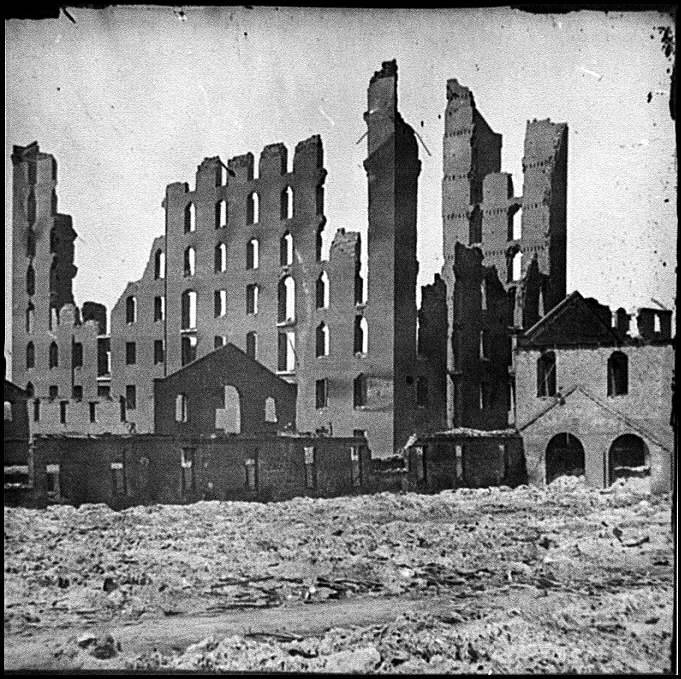 